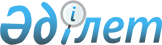 О внесении изменения в приказ Министра обороны Республики Казахстан от 2 июля 2018 года № 442 "Об утверждении Правил определения классной квалификации военнослужащим Вооруженных Сил Республики Казахстан"Приказ Министра обороны Республики Казахстан от 11 ноября 2020 года № 624. Зарегистрирован в Министерстве юстиции Республики Казахстан 13 ноября 2020 года № 21624
      Примечание ИЗПИ!
Настоящий приказ вводится в действие с 1 января 2021 года.
      ПРИКАЗЫВАЮ:
      1. Внести в приказ Министра обороны Республики Казахстан от 2 июля 2018 года № 442 "Об утверждении Правил определения классной квалификации военнослужащим Вооруженных Сил Республики Казахстан" (зарегистрирован в Реестре государственной регистрации нормативных правовых актов за № 17226, опубликован 6 августа 2018 года в Эталонном контрольном банке нормативных правовых актов Республики Казахстан) следующее изменение:
      Правила определения классной квалификации военнослужащим Вооруженных Сил Республики Казахстан, утвержденные указанным приказом изложить в новой редакции согласно приложению к настоящему приказу.
      2. Департаменту боевой подготовки Генерального штаба Вооруженных Сил Республики Казахстан в установленном законодательством Республики Казахстан порядке обеспечить:
      1) государственную регистрацию настоящего приказа в Министерстве юстиции Республики Казахстан;
      2) размещение настоящего приказа на интернет-ресурсе Министерства обороны Республики Казахстан после его первого официального опубликования;
      3) направление сведений в Юридический департамент Министерства обороны Республики Казахстан об исполнении мероприятий, предусмотренных подпунктами 1) и 2) настоящего пункта, в течение десяти календарных дней со дня государственной регистрации.
      3. Контроль за исполнением настоящего приказа возложить на первого заместителя Министра обороны – начальника Генерального штаба Вооруженных Сил Республики Казахстан.
      4. Настоящий приказ вводится в действие с 1 января 2021 года и подлежит официальному опубликованию. Правила определения классной квалификации военнослужащим Вооруженных Сил Республики Казахстан Глава 1. Общие положения
      1. Настоящие Правила определения классной квалификации военнослужащим Вооруженных Сил Республики Казахстан (далее – Правила) устанавливают порядок определения классной квалификации военнослужащим Вооруженных Сил Республики Казахстан (далее – ВС РК).
      2. Определение классной квалификации включает присвоение, подтверждение и снижение классной квалификации военнослужащим ВС РК.
      3. Классная квалификация является показателем, характеризующим достигнутый профессиональный уровень военнослужащего в соответствии с занимаемой воинской должностью, и присваивается по результатам итоговой проверки за учебный год (за исключением военнослужащих, проходящих воинскую службу по контракту на должностях соответствующих летным военно-учетным специальностям).
      4. Определение классной квалификации производится в целях стимулирования развития профессионального мастерства каждого военнослужащего ВС РК (далее – военнослужащие).
      5. В ВС РК присваиваются следующие классные квалификации:
      1) военнослужащим, проходящим воинскую службу по контракту (кроме военнослужащих, проходящих воинскую службу по контракту на должностях, соответствующих летным военно-учетным специальностям и авиационных наземных специалистов по обслуживанию авиационной техники):
      "специалист 3 класса";
      "специалист 2 класса";
      "специалист 1 класса";
      "специалист 1 класса - наставник (мастер)";
      2) военнослужащим, проходящим воинскую службу по контракту на должностях соответствующих летным военно-учетным специальностям:
      "специалист 3 класса";
      "специалист 2 класса";
      "специалист 1 класса";
      "летчик (штурман) - снайпер";
      3) военнослужащим, проходящим воинскую службу по контракту на должностях авиационных наземных специалистов по обслуживанию авиационной техники:
      "специалист 3 класса";
      "специалист 2 класса";
      "специалист 1 класса";
      "наставник (мастер)";
      4) курсантам, кадетам военных учебных заведений и военнослужащим, проходящим воинскую службу по призыву на должностях солдат (матросов), сержантов (старшин) в рядах ВС РК, "специалист 3 класса".
      6. Присвоение, подтверждение и снижение классных квалификаций "специалист 3 класса", "специалист 2 класса", "специалист 1 класса", "специалист 1 класса - наставник (мастер)", "наставник (мастер)", "летчик (штурман)" - снайпер" осуществляется:
      1) Министром обороны Республики Казахстан – военнослужащим структурных подразделений Министерства обороны, Генерального штаба ВС РК, начальникам главных управлений, центров, главнокомандующим видами, командующим войсками региональных командований и родами войск, начальникам Национального университета обороны имени Первого Президента Республики Казахстан – Елбасы, департаментов по делам обороны;
      2) начальниками главных управлений, главнокомандующими видами, командующими войсками региональных командований и родами войск, начальниками департаментов по делам обороны, центров, военных учебных заведений, командирами (начальниками) воинских частей (учреждений) – подчиненным военнослужащим.
      7. Для определения классных квалификаций руководству и начальникам структурных подразделений Министерства обороны, Генерального штаба, начальникам главных управлений, главнокомандующим видами, командующим войсками региональных командований и родами войск ВС РК, начальнику Национального университета обороны имени Первого Президента Республики Казахстан – Елбасы назначается Высшая квалификационная комиссия. Подготовка и представление материалов о присвоении классной квалификации на заседание Высшей квалификационной комиссии осуществляется Департаментом боевой подготовки Генерального штаба ВС РК. Порядок работы Высшей квалификационной комиссии определен в главе 3 настоящих Правил. Глава 2. Порядок присвоения, подтверждения и снижения классной квалификации военнослужащим
      8. Присвоение классной квалификации военнослужащим (кроме военнослужащих, проходящих воинскую службу по контракту на должностях, соответствующих летным военно-учетным специальностям) производится в следующей последовательности: "специалист 3 класса", "специалист 2 класса", "специалист 1 класса", "специалист 1 класса – наставник (мастер)" ("наставник (мастер)").
      Присвоение классной квалификации производится по результатам итоговой проверки (итоговой аттестации обучающихся в военных учебных заведениях):
      1) "специалист 3 класса" – присваивается на весь период прохождения воинской службы;
      2) "специалист 2 класса" – через один учебный год, после очередного присвоения;
      3) "специалист 1 класса" – через два учебных года, после очередного присвоения;
      4) "специалист 1 класса – наставник (мастер)", "наставник (мастер)" – через три учебных года, после очередного присвоения.
      Присвоение, подтверждение и снижение классной квалификации военнослужащим, проходящим воинскую службу по контракту на должностях, соответствующих летным военно-учетным специальностям, производится в соответствии с требованиями главы 4 настоящих Правил.
      Присвоение, подтверждение и снижение классной квалификации военнослужащим, проходящим воинскую службу по контракту на кораблях (судах) или на должностях командования соединения (части) Военно-морских сил Вооруженных Сил Республики Казахстан (командир, начальник штаба, заместитель командира по боевой подготовке), производится:
      1) для командования соединения (части), после получения допуска на самостоятельное управление соединением (частью) и кораблем (судном) всех проектов, находящихся в составе соединения (части);
      2) для командиров кораблей (судов) и старших помощников (помощников) командира, после получения допуска на самостоятельное управление кораблем (судном);
      3) для командиров боевых частей (групп), старшин кораблей (судов), старшин команд, старшин отделений, после получения допусков по самостоятельному управлению подразделением;
      4) для боцманов и техников, после получения допусков на самостоятельное обслуживание своего заведования и исполнения должности.
      Военнослужащим, имеющим классную квалификацию и назначенным на воинскую должность с изменением военно-учетной специальности, классная квалификация сохраняется до конца календарного года. В последующем, исходя из имеющейся классной квалификации, определением в порядке, установленном настоящими Правилами, за исключением военнослужащих указанных в пунктах 15 и 50 настоящих Правил.
      9. Военнослужащим, находящимся в распоряжении, отпуске по уходу за ребенком до достижения им возраста трех лет, военнослужащим-женщинам, находящимся в отпуске по беременности и родам, классная квалификация сохраняется при назначении на должность, окончании отпуска до конца календарного года.
      Военнослужащим, находящимся на обучении по очной форме в военном учебном заведении Республики Казахстан или иностранного государства сохраняется присвоенная классная квалификация в течение всего периода обучения и по окончанию обучения до конца календарного года.
      Военнослужащим, прибывшим из отпуска по уходу за ребенком до достижения им возраста трех лет, военнослужащим-женщинам, находящимся в отпуске по беременности и родам, обучении по очной форме в военном учебном заведении Республики Казахстан или иностранного государства после проведения итоговой проверки классная квалификация сохраняется до конца следующего календарного года.
      В случае невозможности участия военнослужащего в итоговой проверке по причине нахождения в отпуске, служебной командировке, на лечении, ему сохраняется присвоенная классная квалификация до прекращения данных оснований. По окончании вышеуказанных оснований в целях определения классной квалификации военнослужащего, командиром (начальником) до конца текущего года не более трех раз, и один раз в два месяца следующего года дополнительно организовываются контрольные занятия с изданием соответствующих приказов, в соответствии с требованиями настоящих Правил.
      Военнослужащим, сдавшим итоговую проверку, но не включенным в приказ командира (начальника) по причине перевода к новому месту службы, классная квалификация присваивается, подтверждается или снижается приказом командира воинской части (начальника учреждения) по новому месту службы военнослужащего, на основании заключения квалификационной комиссии, после рассмотрения представленной военнослужащим сводной оценочной ведомости результатов контрольных занятий итоговой проверки, заверенной гербовой печатью.
      10. Военнослужащие, которые по результатам ежегодного медицинского обследования или после излечения, на момент проведения итоговой проверки включены в группу лечебной физической культуры, для которой рекомендованы упражнения лечебной физической культуры, не оцениваются по предмету обучения "физическая подготовка". Подтверждение классной квалификации военнослужащему проводится по результатам остальных предметов обучения установленными настоящими Правилами.
      11. Военнослужащие-женщины, нуждающиеся в частичном освобождении от исполнения обязанностей воинской службы в соответствии с приказом Министра обороны Республики Казахстан от 2 июля 2015 года № 373 "Об утверждении Правил проведения военно-врачебной экспертизы и Положения об органах военно-врачебной экспертизы в Вооруженных Силах Республики Казахстан" (зарегистрирован в Реестре государственной регистрации нормативных правовых актов за № 11846) при сдаче итоговой проверки по предметам обучения "физическая подготовка", "строевая подготовка", "огневая подготовка" не оцениваются.
      Подтверждение классной квалификации проводится по результатам остальных предметов обучения установленными настоящими Правилами.
      12. Военнослужащим, проходившим службу в других войсках и воинских формированиях Республики Казахстан, при назначении на воинскую должность в ВС РК имеющаяся классная квалификация сохраняется до конца календарного года, с последующим, исходя из имеющейся классной квалификации, определением в порядке, установленном настоящими Правилами.
      13. Лицам, уволенным из ВС РК и поступившим вновь на воинскую службу по контракту, классная квалификация подтверждается по результатам итоговой проверки за учебный год.
      14. Подтверждение классной квалификации осуществляется:
      "специалист 2 класса", "специалист 1 класса" – ежегодно;
      "специалист 1 класса - наставник (мастер)", "наставник (мастер)" – один раз в три года.
      15. Военнослужащим, имеющим выслугу 25 и более лет в календарном исчислении или достигшим возраста 43 и более лет, имеющаяся классная квалификация "специалист 1 класса - наставник (мастер)", "наставник (мастер)" сохраняется до окончания воинской службы без дальнейшего подтверждения и без включения их в ежегодный приказ по определению классной квалификации.
      16. Уровень подготовки военнослужащих (кроме военнослужащих, проходящих воинскую службу по контракту на должностях, соответствующих летным военно-учетным специальностям) определяется в ходе контрольных занятий при сдаче итоговой проверки (итоговой аттестации курсантов и кадетов в военных учебных заведениях).
      Контрольные занятия на присвоение, подтверждение и снижение классной квалификации включают в себя проверку теоретической и практической подготовки военнослужащих по предметам обучения, выносимым на итоговую проверку (итоговой аттестации курсантов и кадетов в военных учебных заведениях).
      17. На итоговую проверку в воинских частях (учреждениях) ВС РК в соответствии с установленными программами (курсами) боевой подготовки ВС РК выносятся следующие предметы обучения:
      1) тактическая (тактико-специальная или специальная) подготовка;
      2) строевая подготовка;
      3) огневая подготовка (стрелковая подготовка);
      4) физическая подготовка;
      5) общевоинские уставы;
      6) государственно-правовая подготовка.
      18. Для военнослужащих структурных подразделений Министерства обороны, Генерального штаба, главных управлений ВС РК, Управления начальника Тыла и вооружения ВС РК, местных органов военного управления, центров, военно-учебных заведений, военных кафедр, управлений главнокомандующих видами, командующих войсками региональных командований и родами войск ВС РК, выносятся следующие предметы обучения:
      1) специальная подготовка (с учетом специфики деятельности структурного подразделения);
      2) огневая подготовка (стрелковая подготовка);
      3) физическая подготовка;
      4) общевоинские уставы;
      5) государственно-правовая подготовка.
      19. Проверка практических навыков и умение выполнять задачи по боевому применению, военнослужащих воинских частей ВС РК, проводится на учебных полигонах путем выполнения учебных, зачетных и контрольных упражнений, установленных программами боевой подготовки, курсами стрельб, вождения и нормативов по боевой подготовке.
      20. По уровню профессиональной подготовки классная квалификация военнослужащим (кроме военнослужащих, проходящих воинскую службу по контракту на должностях, соответствующих летным военно-учетным специальностям) определяется:
      1) "специалист 3 класса" – по всем предметам оценен не ниже "удовлетворительно";
      2) "специалист 2 класса" – по всем проверенным предметам оценен не ниже "хорошо";
      3) "специалист 1 класса" – не менее чем по двум проверенным предметам оценен на "отлично", в том числе по тактической (тактико-специальной или специальной) подготовке, а по остальным не ниже "хорошо";
      4) "специалист 1 класса - наставник (мастер)", "наставник (мастер)" – не менее чем по трем проверенным предметам оценен на "отлично", в том числе по тактической (тактико-специальной или специальной) подготовке, а по остальным не ниже "хорошо".
      21. Не производится присвоение, подтверждение классной квалификации военнослужащему, если военнослужащий по неуважительным причинам, хотя бы по одному из предметов не был оценен в ходе итоговой проверки (итоговой аттестации курсантов и кадетов в военных учебных заведениях).
      22. Снижение классной квалификации осуществляется на одну ступень при несоответствии требованиям, предусмотренным пунктами 20 и 21 настоящих Правил.
      23. Военнослужащие, по которым приняты меры по снижению классной квалификации, имеют право на присвоение классной квалификации по истечению одного учебного года в порядке, предусмотренным настоящими Правилами. Глава 3. Порядок работы квалификационных комиссий по определению классной квалификации
      24. Для определения классной квалификации формируется комиссия в составе председателя, заместителя председателя, не менее трех членов, и секретаря. Состав комиссии утверждается приказом командира воинской части (начальника учреждения).
      25. Квалификационная комиссия рассматривает материалы на присвоение, подтверждение и снижение классной квалификации по форме, согласно приложению 1 к настоящим Правилам. В случае необходимости истребует дополнительные сведения, учетные и отчетные документы выполнения программ (курсов) обучения для определения уровня подготовки (качества выполнения задания). По окончанию работы, составляется акт о присвоении, подтверждении и снижении классной квалификации военнослужащим (далее - Акт), по форме, согласно приложению 2 к настоящим Правилам,
      Акт подписывается членами комиссии и представляется на утверждение командиру (начальнику), назначившему комиссию. После утверждения акта, издается приказ о присвоении, подтверждении и снижении классной квалификации командира (начальника), которым представлено право присвоения, подтверждения и снижения соответствующей классной квалификации, до конца календарного года.
      26. Объявление приказа о присвоении классной квалификации, а также вручение нагрудных знаков, утвержденных приказом Министра обороны Республики Казахстан от 16 августа 2017 года № 461 (зарегистрирован в Реестре государственной регистрации нормативных правовых актов под № 15755), проводится по месту службы военнослужащих в торжественной обстановке.
      27. Материалы по присвоению, подтверждению и снижению классной квалификации военнослужащим (акт, сводная оценочная ведомость) хранятся в штабах соответствующих воинских частей (учреждений).
      28. Выписка из приказа о присвоении, подтверждении и снижении соответствующей классной квалификации приобщается в личное дело военнослужащего. Глава 4. Порядок присвоения, подтверждения и снижения классной квалификации военнослужащим, проходящим воинскую службу по контракту на должностях, соответствующих летным военно-учетным специальностям
      29. Присвоение классной квалификации военнослужащим, проходящим воинскую службу по контракту на должностях, соответствующих летным военно-учетным специальностям производится последовательно, начиная с классной квалификации "специалист 3 класса".
      Кандидата, из числа военнослужащих, к присвоению очередной классной квалификации разрешается представлять не более одного раза в течение календарного года.
      30. Право присвоения, снижения классной квалификации военнослужащим, проходящим воинскую службу по контракту на должностях, соответствующих летным военно-учетным специальностям предоставляется:
      1) "специалист 3 класса" – командиру воинской части, начальнику Военного института Сил воздушной обороны;
      2) "специалист 2 класса" – командующему Военно-воздушными силами Сил воздушной обороны ВС РК;
      3) "специалист 1 класса" и "летчик (штурман) - снайпер" – главнокомандующему Силами воздушной обороны ВС РК.
      Право подтверждения классной квалификации военнослужащим, проходящим воинскую службу по контракту на должностях, соответствующих летным военно-учетным специальностям, по итогам истекшего календарного года предоставляется командирам (начальникам) воинских частей (учреждений) ВС РК подчиненным военнослужащим на основании Акта квалификационной комиссии.
      31. Классную квалификацию военнослужащим, проходящим воинскую службу по контракту на должностях, соответствующих летным военно-учетным специальностям Управления главнокомандующего Силами воздушной обороны, частей непосредственного подчинения Управлению главнокомандующего Силами воздушной обороны, а также Военного института Сил воздушной обороны, присваивает главнокомандующий Силами воздушной обороны ВС РК.
      32. Классную квалификацию военнослужащим, проходящим воинскую службу по контракту на должностях, соответствующих летным военно-учетным специальностям органа безопасности полетов государственной авиации Республики Казахстан, присваивает первый заместитель Министра обороны – начальник Генерального штаба ВС РК.
      Подготовка, представление материалов на заседание квалификационной комиссии и издание приказа о присвоении классной квалификации военнослужащим, проходящим воинскую службу по контракту на должностях, соответствующих летным военно-учетным специальностям органа безопасности полетов государственной авиации Республики Казахстан осуществляется Департаментом по надзору за безопасностью полетов государственной авиации МО РК. Порядок работы квалификационной комиссии определен в главе 3 настоящих Правил.
      33. К присвоению очередной классной квалификации представляются военнослужащие, подготовленные к выполнению задач по предназначению в соответствии с условиями для присвоения классной квалификации летчикам и штурманам, указанными в приложении 3 к настоящим Правилам, выполнившие нормы минимального налета часов для летчиков, штурманов, указанные в приложении 4 к настоящим Правилам.
      34. Перечень упражнений, определяющих готовность летчиков и штурманов выполнять задачи по предназначению, в зависимости от типа воздушного судна, рода авиации и параметров полетов содержится в Курсе боевой (летной) подготовки родов авиации (далее – Курс).
      35. К присвоению, подтверждению классной квалификации "специалист 3 класса" представляются военнослужащие, прошедшие проверку теоретических знаний с оценками по всем предметам не ниже "удовлетворительно".
      36. К присвоению, подтверждению классной квалификации "специалист 2 класса" представляются военнослужащие, прошедшие проверку теоретических знаний с оценкой не ниже "хорошо".
      37. К присвоению, подтверждению классной квалификации "специалист 1 класса" представляются военнослужащие, прошедшие проверку теоретических знаний с оценкой "отлично" не менее чем по пяти проверяемым предметам, а по остальным – не ниже "хорошо".
      38. К присвоению классной квалификации "летчик (штурман) - снайпер" представляются военнослужащие, прошедшие проверку теоретических знаний с оценкой "отлично" не менее чем по шести проверяемым предметам, а по остальным – не ниже "хорошо".
      39. Соответствие уровня летной подготовки и теоретических знаний летчиков и штурманов условиям, предъявляемым к присвоению классной квалификации, определяется путем проведения проверки.
      40. Для проведения проверки летной подготовки, назначаются лица летного состава, в соответствии с требованиями Правил производства полетов государственной авиации Республики Казахстан, утвержденных приказом Министра обороны Республики Казахстан от 14 декабря 2017 года № 744 (зарегистрирован в Реестре государственной регистрации нормативных правовых актов под № 16210) (далее – Правила производства полетов государственной авиации Республики Казахстан), имеющие классную квалификацию не ниже той, к присвоению которой представляется кандидат, но не ниже "специалист 2 класса".
      41. Проверка летной подготовки летчиков, штурманов проводится:
      1) летчиков – по технике пилотирования и боевому применению (применению по предназначению);
      2) штурманов – по воздушной навигации и боевому применению (применению по предназначению).
      42. Проверка летной подготовки осуществляется в метеорологических условиях, соответствующих квалификационным требованиям для присвоения классной квалификации летчикам, штурманам.
      43. Проверка летной подготовки осуществляется выполнением полетов с проверяющим лицом на борту, проверяющие лица, дают соответствующее заключение на основании визуального контроля, оценки параметров полета согласно требованиям Курса.
      В случае если нахождение проверяющего на борту воздушного судна не представляется возможным, то проверка осуществляется оценкой качества полета с использованием бортовых и наземных средств объективного контроля полетов. Проверяющие лица, в этом случае, дают соответствующее заключение на основании анализа средств объективного контроля, оценки параметров полета согласно требованиям Курса.
      44. По результатам проверки летной подготовки, проверяющий оценивает уровень подготовки кандидата к присвоению классной квалификации, о чем производит соответствующую запись в летной книжке кандидата по форме, согласно приложению 7 к Правилам производства полетов государственной авиации Республики Казахстан.
      45. При проверке теоретических знаний военнослужащие, проходящие воинскую службу по контракту на должностях, соответствующих летным военно-учетным специальностям, проверяются по знанию:
      1) авиационной техники;
      2) руководства по летной эксплуатации (инструкция экипажу) воздушного судна;
      3) практической аэродинамики типа воздушного судна;
      4) средств спасения и жизнеобеспечения, находящихся на борту ВС и способов их применения в аварийной обстановке;
      5) тактико-технических данных средств связи и радиотехнического обеспечения полетов аэродрома;
      6) авиационной метеорологии;
      7) документов, регламентирующих использование воздушного пространства и деятельность государственной авиации, производство полетов и летную подготовку;
      8) аэронавигационного паспорта аэродрома, и аэронавигационного паспорта авиационного полигона, утвержденных руководителем органа управления государственной авиации;
      9) условий проведения полетов в приграничной полосе.
      46. По результатам проверки летной подготовки в квалификационную комиссию направляются 2 экземпляра представления по форме, согласно приложению 5 к настоящим Правилам.
      47. К представлению прилагаются, заверенные печатью авиационной части документы:
      1) выписки из плановых таблиц полетов;
      2) копии бюллетеня погоды;
      3) материалы объективного контроля полета.
      По результатам проверки, делается запись в представлении о соответствии (несоответствии) уровня подготовки кандидата, из числа военнослужащих, условиям, предъявляемым к присвоению классной квалификации, и в случае положительного заключения, командир (начальник) ходатайствует о присвоении классной квалификации.
      48. Первый экземпляр представления хранится в штабе авиационной части, второй экземпляр по месту издания приказа о присвоении классной квалификации.
      49. Подтверждение присвоенной классной квалификации осуществляется:
      1) "специалист 3 класса" – ежегодно;
      2) "специалист 2 класса" – один раз в два года;
      3) "специалист 1 класса" – один раз в три года.
      50. Классная квалификация "летчик (штурман) - снайпер" не подтверждается и присваивается на весь период прохождения службы.
      51. Классная квалификация в год ее присвоения военнослужащим, проходящим воинскую службу по контракту на должностях, соответствующих летным военно-учетным специальностям, а также в год переучивания на другой тип (модификацию) воздушного судна, считается подтвержденной в текущем году.
      52. Подтверждение классной квалификации военнослужащим, проходящим воинскую службу по контракту на должностях, соответствующих летным военно-учетным специальностям, осуществляется в течение года путем проведения проверок:
      1) в полете по видам летной подготовки в соответствии с требованиями Курсов;
      2) теоретических знаний по предметам обучения, указанных в пункте 45 настоящих Правил.
      53. Военнослужащим, проходящим воинскую службу по контракту на должностях, соответствующих летным военно-учетным специальностям, не допущенным к полетам по состоянию здоровья, классная квалификация подтверждается только по результатам проверок теоретических знаний по предметам обучения.
      54. Военнослужащим, проходящим воинскую службу по контракту на должностях, соответствующих летным военно-учетным специальностям, обучающимся по очной форме в военном учебном заведении Республики Казахстан или иностранного государства, классная квалификация сохраняется в течение всего периода обучения. Подтверждение классной квалификации осуществляется в течение восьми месяцев после окончания учебного заведения.
      55. К рапорту на подтверждение классной квалификации подчиненным военнослужащим, проходящим воинскую службу по контракту на должностях, соответствующих летным военно-учетным специальностям, прилагаются:
      1) выписка из акта проверки теоретических знаний по предметам обучения (составляется в произвольной форме);
      2) выписка из летной книжки с результатами проверок по технике пилотирования и боевому применению (дата, вид проверки, метеорологические условия, общая оценка);
      3) подтверждающие документы (копии документов) о том, что к полетам не допущен по состоянию здоровья (при необходимости).
      56. Подтверждение классной квалификации военнослужащим, проходящим воинскую службу по контракту на должностях, соответствующих летным военно-учетным специальностям, по итогам истекшего календарного года объявляется в приказе командира (начальника) воинской части (учреждения) ВС РК подчиненным военнослужащим на основании Акта квалификационной комиссии.
      57. Снижение классной квалификации военнослужащим, проходящим воинскую службу по контракту на должностях, соответствующих летным военно-учетным специальностям, осуществляется на одну ступень при не соответствии требованиям пунктов 35-38 настоящих Правил и осуществляется приказом должностного лица, которому предоставлено право ее присвоения (подтверждения), на основании Акта квалификационной комиссии.
      58. Военнослужащие, сниженные в классной квалификации, представляются к присвоению классной квалификации на общих основаниях, но не ранее чем через один календарный год. Сводная оценочная ведомость результатов контрольных занятий по предметам обучения на присвоение, подтверждение и снижение классной квалификации военнослужащим (указывается структурное подразделение, воинская часть) Начальник (командир) структурного подразделения (воинской части) (заверяется подписью должностного лица)
      Примечания: 
      1. Начальником структурного подразделения (воинской части) представляется рапорт (в произвольной форме) с приложением сводной оценочной ведомости непосредственному начальнику на подчиненный личный состав по представлению их к присвоению (подтверждению), снижению классной квалификации. Рапорт, сводная оценочная ведомость подписываются начальником структурного подразделения (воинской части) и регистрируются установленным порядком в делопроизводстве. Вышеуказанные документы представляются в бумажном варианте (оригиналы с подписями и регистрацией) на рассмотрение квалификационной комиссии. 
      2. Категория военнослужащих указанная в пунктах 15 и 50 в сводную оценочную ведомость не включается.  Акт заседания квалификационной комиссии по присвоению, подтверждению и снижению классной квалификации (далее указывается кому)
      1. В целях определения готовности военнослужащих структурных подразделений (воинских частей) к осуществлению профессиональной деятельности и уровня их подготовки (классной квалификации), назначенная комиссия приказом (указывается, чей приказ, дата, номер и название), в составе: 
      председатель комиссии;
      заместитель председателя комиссии;
      члены комиссии – не менее 3-х человек;
      секретарь комиссии.
      Квалификационная комиссия провела заседание по рассмотрению материалов военнослужащих (указываются структурные подразделения, управления, отделы, подразделения) на присвоение, подтверждение и снижение классной квалификации по итогам 20___ учебного года.
      2. Принятое решение квалификационной комиссий указанно в таблице.
      Председатель квалификационной комиссии:
      в/звание фамилия, инициалы
      Заместитель председателя квалификационной комиссии:
      в/звание фамилия, инициалы
      члены высшей квалификационной комиссии:
      в/звание фамилия, инициалы
      в/звание фамилия, инициалы
      в/звание фамилия, инициалы
      секретарь комиссии:
      в/звание фамилия, инициалы
      Примечание: После подписания и утверждения акт регистрируется в установленном порядке в делопроизводстве. Условия для присвоения классной квалификации летчикам, штурманам
      Примечание: если летный состав выполняет полеты только на воздушных судах, оборудование которых не позволяет решать задачи в указанных метеорологических условиях, то условия на него не распространяются и устанавливаются в соответствии с Курсом боевой (летной) подготовки. Нормы минимального налета часов для летчиков, штурманов
      Примечание: тренировочный налет учитывается только для летного состава, выполняющего полеты в качестве командира воздушного судна. (первый лист) Представление
      На присвоение классной квалификации ______________________________
      Воинское звание: _________________________________________________
      Фамилия, имя, отчество (при его наличии): ___________________________
      Дата рождения: __________ Личный номер ___________________________
      Должность: ______________________________________________________
      Дата окончания учебного заведения: _________________________________
      Присвоенная классная квалификация, реквизиты приказа _______________
      Тип воздушного судна, на котором выполнены нормы: __________________
      ВЫВОД: Летная и теоретическая подготовка (воинское звание, Ф.И.О. кандидата (при его наличии) соответствует уровню "специалист…класса", "лҰтчик (штурман) - снайпер".
      Командир: ______________________________________________________________
                         (должность представляющего на проверку)  
______________________________________________________________________________
                   (воинское звание, подпись, Ф.И.О. (при его наличии)
      "____"____________20___г.
      М.П. (второй лист лицевая сторона) Результаты проверки
      1. Летная подготовка:
      1) техника пилотирования (для командиров воздушных судов) или воздушная навигация (для других членов экипажа):
      номер и название упражнения Курса ____________________________
      ____________________________________________________________
      ______________________________________________________________________
             (должность, воинское звание, подпись, фамилия проверяющего)
      2) применение по предназначению (боевое применение):
      номер и название упражнения Курса____________________________
      ____________________________________________________________
      ______________________________________________________________________
                   (должность, воинское звание, подпись, фамилия проверяющего) (второй лист обратная сторона)
      2. Теоретические знания:
      3. Заключение:
      По результатам проверки уровень летной и теоретической подготовки (воинское звание, Ф.И.О. кандидата (при его наличии)) соответствует предъявляемым требованиям, достоин присвоения классной квалификации "специалист…класса", "летчик (штурман) - снайпер".
      "____"____________20___г.
      М.П.
					© 2012. РГП на ПХВ «Институт законодательства и правовой информации Республики Казахстан» Министерства юстиции Республики Казахстан
				
      Министр обороны 
Республики Казахстан 

Н. Ермекбаев
Приложение
к приказу Министра обороны
Республики Казахстан
от 11 ноября 2020 года № 624Утверждены
приказом Министра обороны
Республики Казахстан
от 2 июля 2018 года № 442Приложение 1
к Правилам определения 
классной квалификации военнослужащим 
Вооруженных Сил 
Республики КазахстанФорма
№ п/п
Воинское звание, ФИО
Должность
Наличие классной квалификации

(Кем присвоена, дата и номер приказа).
Выслуга лет (в календарном исчислении)
Возрастная категория (года, месяцы)
Предметы обучения
Предметы обучения
Предметы обучения
Предметы обучения
Предметы обучения
Предметы обучения
Предлагаемая классная квалификация (присвоение, подтверждение, снижение)
№ п/п
Воинское звание, ФИО
Должность
Наличие классной квалификации

(Кем присвоена, дата и номер приказа).
Выслуга лет (в календарном исчислении)
Возрастная категория (года, месяцы) Тактическая (ТСП, СП) подготовка Государственно-правовая подготовка Огневая  подготовка Физическая подготовка Общевоинские уставы Строевая подготовка
Предлагаемая классная квалификация (присвоение, подтверждение, снижение) (указывается управление, отдел, подразделение) (указывается управление, отдел, подразделение) (указывается управление, отдел, подразделение) (указывается управление, отдел, подразделение) (указывается управление, отдел, подразделение) (указывается управление, отдел, подразделение) (указывается управление, отдел, подразделение) (указывается управление, отдел, подразделение) (указывается управление, отдел, подразделение) (указывается управление, отдел, подразделение) (указывается управление, отдел, подразделение) (указывается управление, отдел, подразделение) (указывается управление, отдел, подразделение)
1.
Полковник Баймуханов Асет Канатович
Начальник штаба
Подтверждение классной квалификации "специалист 1 класса – мастер (наставник)"

пр. КЧ от ___ г. № __
22 года

7 мес.
41 год

9 мес.
5
4
5
5
4
5
В соответствии с п. 14 пр. МО РК от ___. № __ очередное подтверждение классной квалификации "специалист 1 класса – мастер (наставник)" в 20___ году
2.
Майор Ахметов Рауан Карибаевич
Начальник управления
Присвоение классной квалификации "специалист 1 класса" пр. КЧ от ____ г. № ___
19 лет 5 мес.
38 лет 4 мес.
5
5
4
5
5
4
В соответствии с п. 8 пр. МО РК от ___. № __ присвоить классную квалификацию 2"специалист 1 класса – мастер (наставник)"
3.
Капитан Калиев Болат Естаевич
Начальник отдела
Присвоение классной квалификации "специалист 1 класса" пр. КЧ от ____ г. № ___
15 лет 5 мес.
33 года 4 мес.
4
5
4
3
5
4
В соответствии с п. 22 пр. МО РК от ___. № __ снизить классную квалификацию до "специалиста 2 класса"
И так далее по каждому военнослужащему, представляемому на присвоение, подтверждение и снижение классной квалификации
И так далее по каждому военнослужащему, представляемому на присвоение, подтверждение и снижение классной квалификации
И так далее по каждому военнослужащему, представляемому на присвоение, подтверждение и снижение классной квалификации
И так далее по каждому военнослужащему, представляемому на присвоение, подтверждение и снижение классной квалификации
И так далее по каждому военнослужащему, представляемому на присвоение, подтверждение и снижение классной квалификации
И так далее по каждому военнослужащему, представляемому на присвоение, подтверждение и снижение классной квалификации
И так далее по каждому военнослужащему, представляемому на присвоение, подтверждение и снижение классной квалификации
И так далее по каждому военнослужащему, представляемому на присвоение, подтверждение и снижение классной квалификации
И так далее по каждому военнослужащему, представляемому на присвоение, подтверждение и снижение классной квалификации
И так далее по каждому военнослужащему, представляемому на присвоение, подтверждение и снижение классной квалификации
И так далее по каждому военнослужащему, представляемому на присвоение, подтверждение и снижение классной квалификации
И так далее по каждому военнослужащему, представляемому на присвоение, подтверждение и снижение классной квалификации
И так далее по каждому военнослужащему, представляемому на присвоение, подтверждение и снижение классной квалификацииПриложение 2
к Правилам определения 
классной квалификации военнослужащим 
Вооруженных Сил 
Республики КазахстанФормаУТВЕРЖДАЮ
Командир (начальник) воинской части
(структурного подразделения)
в/звание ФИО
"____" ______________ 20 __ г.
"___" __________ 20___ г.
г. _____________ № п/п Воинское звание, фамилия, инициалы и занимаемая должность Заключения квалификационной комиссии (указывается управление, отдел, подразделение) (указывается управление, отдел, подразделение) (указывается управление, отдел, подразделение)
1.
полковник Кан Г.К., начальник штаба
Подтвердить классную квалификацию "специалист 1 класса – наставник (мастер)"
2.
майор Ахметов Р.Н., начальник отдела
Присвоить классную квалификацию "специалист 1 класса – наставник (мастер)"
И так далее по каждому военнослужащему, представляемому на присвоение, подтверждение и снижение классной квалификации
И так далее по каждому военнослужащему, представляемому на присвоение, подтверждение и снижение классной квалификации
И так далее по каждому военнослужащему, представляемому на присвоение, подтверждение и снижение классной квалификацииПриложение 3
к Правилам определения 
классной квалификации военнослужащим 
Вооруженных Сил 
Республики Казахстан Классная квалификация, к присвоению которой представляется летный состав Готовность к выполнению задач по предназначению (боевых задач)* Уровень подготовки по технике пилотирования (воздушной навигации) при заходе на посадку*
"специалист 3 класса" 
днем в простых метеорологических условиях
днем в простых метеорологических условиях
"специалист 2 класса" 
днем в сложных метеорологических условиях 

ночью в простых метеорологических условиях 
днем в сложных метеорологических условиях при установленном минимуме погоды, 

ночью в простых метеорологических условиях
"специалист 1 класса" 
ночью в сложных метеорологических условиях 
ночью в сложных метеорологических условиях при установленном минимуме погоды 
"летчик (штурман) –снайпер
во всем эксплуатационном диапазоне с полным использованием возможностей воздушного судна
инструктор

ночью в сложных метеорологических условиях при установленном минимуме погоды Приложение 4
к Правилам определения 
классной квалификации военнослужащим 
Вооруженных Сил 
Республики Казахстан № п/п Типы воздушных судов "специалист…класса", "лҰтчик (штурман) - снайпер" Налет на всех типах воздушных судов Налет на всех типах воздушных судов № п/п Типы воздушных судов "специалист…класса", "лҰтчик (штурман) - снайпер" Общий Тренировочный
1.
Истребители, истребители-бомбардировщики, штурмовики и учебно-боевые (учебно-тренировочные) самолеты
3-го класса
200
60
1.
Истребители, истребители-бомбардировщики, штурмовики и учебно-боевые (учебно-тренировочные) самолеты
2-го класса
350
200
1.
Истребители, истребители-бомбардировщики, штурмовики и учебно-боевые (учебно-тренировочные) самолеты
1-го класса
500
300
1.
Истребители, истребители-бомбардировщики, штурмовики и учебно-боевые (учебно-тренировочные) самолеты
снайпер
1200
400
2.
Военно-транспортные, транспортные самолеты всех предназначений
3-го класса
200
60
2.
Военно-транспортные, транспортные самолеты всех предназначений
2-го класса
700
250
2.
Военно-транспортные, транспортные самолеты всех предназначений
1-го класса
900
300
2.
Военно-транспортные, транспортные самолеты всех предназначений
снайпер
2000
400
3.
Вертолеты всех предназначений, поршневые самолеты
3-го класса
200
60
3.
Вертолеты всех предназначений, поршневые самолеты
2-го класса
450
200
3.
Вертолеты всех предназначений, поршневые самолеты
1-го класса
650
300
3.
Вертолеты всех предназначений, поршневые самолеты
снайпер
1800
400Приложение 5
к Правилам определения 
классной квалификации военнослужащим 
Вооруженных Сил 
Республики КазахстанФорма Налет на всех типах воздушных судов Налет на всех типах воздушных судов Дата допуска к тренировочным полетам Дата допуска к тренировочным полетам Отработанные упражнения Курса, определяющие готовность к выполнению задач по предназначению Отработанные упражнения Курса, определяющие готовность к выполнению задач по предназначению Отработанные упражнения Курса, определяющие готовность к выполнению задач по предназначению Отработанные упражнения Курса, определяющие готовность к выполнению задач по предназначению Общий Тренировочный День Ночь День День Ночь Ночь Общий Тренировочный
сложные

метеорологические условия при установленном минимуме погоды
сложные

метеорологические условия при установленном минимуме погоды
простые

метеорологические условия
сложные

метеорологические условия
простые

метеорологические условия
сложные

метеорологические условия дата Тип воздушного судна время суток метеоусловия тип посадочной системы Общая оценка дата Тип воздушного судна время суток метеоусловия тип посадочной системы Общая оценка № Предмет обучения Оценка Должность, воинское звание, фамилия проверяющего Дата проверки Подпись проверяющего
1.
Авиационная техника
2.
Руководство по летной эксплуатации (инструкция экипажу) воздушного судна
3.
Практическая аэродинамика типа воздушного судна
4.
Средства спасения и жизнеобеспечения, находящихся на борту ВС и способов их применения в аварийной обстановке
5.
Тактико-технические данные средств связи и радиотехнического обеспечения полетов аэродрома
6.
Авиационная метеорология
7.
Документы, регламентирующие использование воздушного пространства и деятельность государственной авиации, производство полетов и летную подготовку
8.
Аэронавигационные паспорта аэродрома, и аэронавигационные паспорта авиационного полигона, утвержденные руководителем органа управления государственной авиации
9.
Условия проведения полетов в приграничной полосе.